 For contact details visit www.si.se 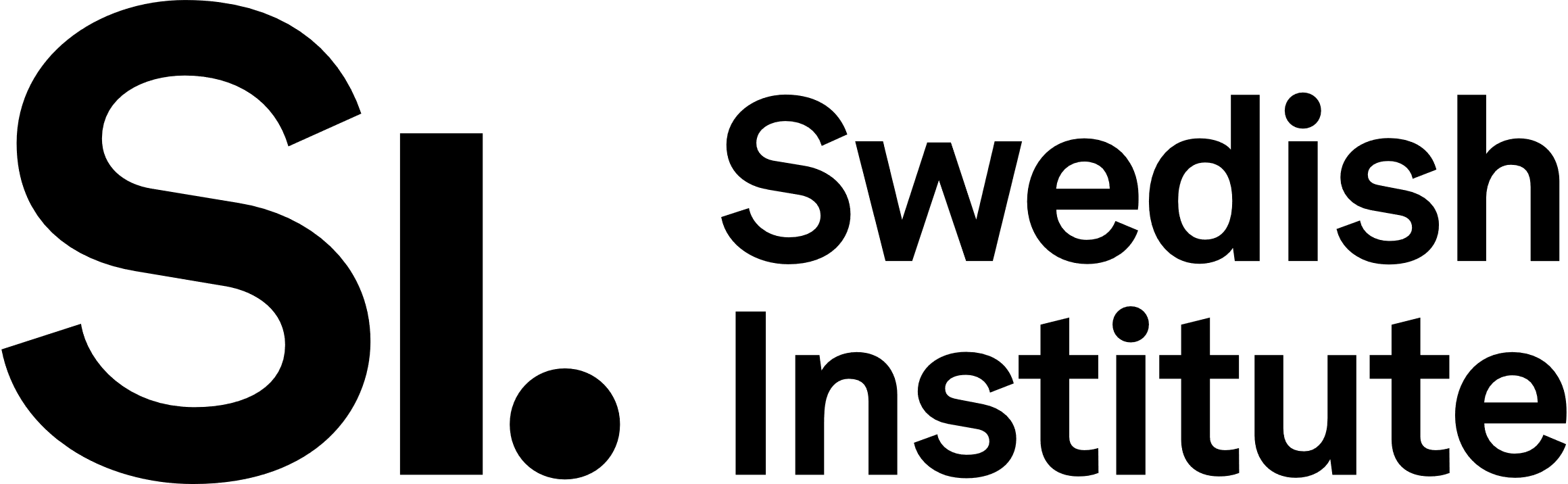 SI Baltic Sea Neighbourhood Programme – Seed funding and cooperation projectsEnclosure 7: Certificate of de minimis aid Call for funding 2022/2023 with application deadline 2 March 2023.About this enclosureWhen the Swedish main applicant for a project application to the SI Baltic Sea Neighbourhood Programme (BSNP) is a business company, a certificate of de minimis aid (refers to financial state support) must be enclosed to the application. This enclosure (intyg om försumbart stöd, sw. term.) should inform about other previous de minimis aid already received.Details of the organisation and the project applicationName of organisationOrganisation Registration Number (Organisationsnummer)Project acronymProject titleFinancial details of the companyDoes the company have any kind of financial difficulties?If yes, please comment:Previous de minimis aidDid your company during this and/or in the previous two years receive any de minimis1 aid?If yes, please indicate details in the table below:1The years referred to are the company's fiscal year. A precondition is that the company was informed by the grant provider/authority that the grant awarded and received was a de minimis aid.2If the recieved amount was smaller than the grant awarded, the amount received should be indicated.Authorized signatoryFull name:		Position/title:	Date and place:		Signature:						AuthorityType of supportAmount granted2, in SEKDate of payment/transfer